Vacation Bible School 2019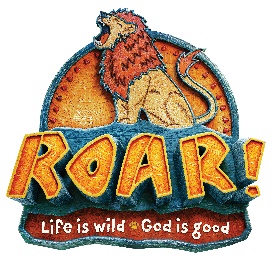 ROAR!June 3rd— 7th     9:00—12:15For 4 year olds to graduated 6th graders    At First Presbyterian Church 13th Street West and Poly Drive406-252-3434 or mainoffice@fpcbillings.org         Please return this registration form to First Presbyterian Church ASAPParent’s Name(s):___________________________________________  Ph:_____________(h)_____________(w)_____________(c)Address:_________________________________________ Zip:_________________ E-Mail:_________________________________Parent’s Home Church:____________________________________________ Is Parent interested in helping with VBS?____________Are you a guest?____________________ If so, who invited you?_______________________________________________________Child’s Name:_____________________________________________________________ Grade completed:_________ Age_______List any medical concerns or allergies (esp food) ____________________________________________________________________Child’s Name:______________________________________________________________Grade completed:_________ Age_______List any medical concerns or allergies (esp food) ____________________________________________________________________Child’s Name:_____________________________________________________________Grade completed:_________ Age________List any medical concerns or allergies (esp food) ____________________________________________________________________Child’s Name:_____________________________________________________________Grade completed:_________ Age________List any medical concerns or allergies (esp food) ____________________________________________________________________**Person to call in case of emergency, if parents cannot be reached:Name:_____________________________________________ Phone:_______________________I/We give permission for the children listed above to participate in all VBS 2019 events.  In case of emergency, I/We authorize the persons in charge to take measures they feel are in the best interest and welfare of the children, including  emergency medical care.  I/We will not hold the church, its staff or persons assisting the program responsible for expenses incurred.  I/We release First Presbyterian Church for any liability.Parent / Guardian Signature:________________________________________Date:_________________Children’s Physician’s Name:____________________________________________Date:________________Donations are appreciated to cover the cost of materials and activities(Carnival will be held on Friday immediately after VBS June 7th 12:15 p.m.)